Problèmes en imagesProblèmes en images				Réponses15           étaient dans l’              .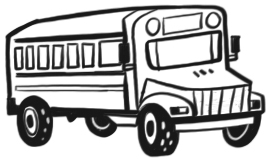 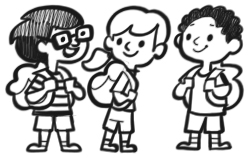 16                            sont montés.Combien d’             sont maintenant
dans l’                        ?33                        étaient dans le              .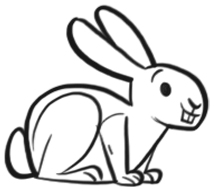 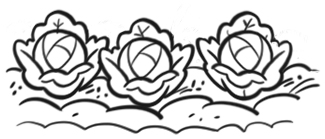 Quelques         se sont enfuis.  Il y a maintenant 25                     dans 
le            . Combien de                    se sont enfuis ?43                        étaient dans un                     . 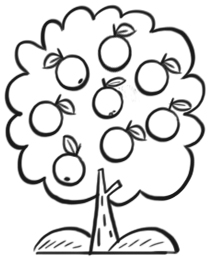 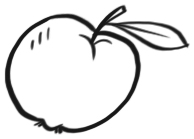 
17                       sont tombées de l’                .
Combien de                        restent-ils dans 
l’                     ? 